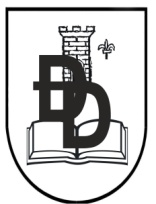 a) AKTIVNOSTb) PROGRAMc) PROJEKTČitamo mi, u obitelji svi - nacionalni projekt poticanja (obiteljskog) čitanja Hrvatske mreže školskih knjižničaraCILJEVI 1) Obrazovni: poučiti učenike da uživaju u čitanju sami, sa braćom ili sestrama, roditeljima, prijateljima i da stvaraju pozitivan odnos prema čitanju i knjizi. Ovim projektom se utječe na razvoj čitalačkih kompetencija te na informacijsku pismenost učenika općenito.2) Funkcionalni: poučiti učenika da svlada tehnike čitanja i upozna važnost čitanja; praćenje učenika kroz projekt; poticanje roditelja da bude uzor djetetu kao osoba koja uživa u čitanju; svladavanje tečnog čitanja, čitanja s razumijevanjem i prepričavanja pročitanog.3) Odgojni: razvijanje kod učenika interes i naviku za knjigu i čitanje te estetskog doživljaja prilikom čitanja; postupno omogućiti djeci da preuzmu sve veću ulogu u čitanju i da uživaju u tome; ukazati roditeljima na važnost svladavanja čitanja kao temelja svih ostalih informacijskih pismenosti te kako mogu pomoći svome djetetu.Opći cilj: projektom učitelji i knjižničarka uz potporu roditelja potiču učenika da se zajedničkim čitanjem knjiga i korištenjem novih, aktualnih i atraktivnih knjiga u čitanju lakše usvaja tehnika čitanja i razvija estetsko uživanje u čitanju. Također, projektom školski knjižničari ukazuju da se u školskoj knjižnici nalaze razna nelektirna djela koja treba redovito obnavljati kako bi mogli svoje korisnike potaknuti na posudbu istih.NOSITELJI I NJIHOVA ODGOVORNOST-  voditeljica projekta na nacionalnoj razini je Dejana Kurtović, dipl. bibliotekarka i prof. povijesti i filozofije, školska knjižničarka IV. OŠ BjelovarKnjižničarka Kristina Prilika (Vanja Lovrinčić – zamjena) –  je voditeljica i nositeljica projekta u našoj školi. Suradnici u vodstvu projekta su razrednici – učiteljice razredne nastave :Ksenija Bilandžić (4.a) i Mihaela Njegovec (3.c). Projekt se organizira na razini cijele Hrvatske u sklopu HMŠK-a. Njihova odgovornost je provoditi projekt prema pravilima važećima za sve škole RH.OSTALI SUDIONICI PROJEKTA:Učenici 3. c razreda i 4.a razreda (iznimno ove godine jer su 1. sudjelovali prošle godine i u pravilima stoji da može sudjelovati jedan 4. r.) i njihovi roditelji i osobe u istom kućanstvu. U našoj, OŠ Đure Deželića, sudjelovat će 2 razreda, oko 45 učenika i oko 180 članova njihovih obitelji. NAČIN REALIZACIJEMetode i oblici rada: usmeno i pismeno izlaganje učenika, metoda čitanja, grupno i individualno čitanje, pisanje dojmova u bilježnicu dojmova, "putovanje" knjižnične naprtnjače među učenicima, uključivanje roditelja u projekt, korištenje promotivnog materijala (letaka, postera, i sl.), odabir i narudžba knjiga za pojedine knjižnične naprtnjače, izrada Powerpoint prezentacije za roditeljske sastanke, informiranje medija i javnosti o projektu, diskusija o projektu, obrada anketa (evaluacije projekta) među roditeljima i učenicima, dostava završnog izvješća o projektu; skeniranje odabranih najljepših učeničkih dojmova i pjesama iz bilježnica i glasovanje za odabrane.Način provedbe: svakog petka ždrijebom, prema imeniku ili prema dogovoru se u razredu odabire učenik koji će ponijeti knjižničnu naprtnjaču s 8 različitih knjiga kući; učenik sa svojom obitelji 5 dana barem 15 minuta zajednički čita i/ili razgledava knjige; svoje dojmove, zanimljivosti i lijepe doživljaje zajedničkog čitanja zapisuje u priloženu bilježnicu dojmova; u srijedu učenik vraća naprtnjaču u školu, a učiteljica mu daje 15 minuta da prepriča lijepe doživljaje čitanja u obitelji; tom prilikom na satu prisustvuje i školska knjižničarka koja preuzima naprtnjaču i daje ju novom učeniku u petak; nakon završetka projekta knjige se stavljaju na police knjižnice na daljnje korištenje svim ostalim članovima knjižnice.VREMENIK1. faza (do 30. rujna 2015.): kontakt s glavnom koordinatoricom projekta; dobivanje uputa za razgovor s ravnateljima škola i učiteljima trećih razreda te ostalih radnih i promotivnih materijala; dogovor sa ravnateljem i učiteljicama trećih razreda; razgovor sa roditeljima; prijava projekta putem službenog online obrasca i školske narudžbenice2. faza (1-9. listopada 2015.): odabir i narudžba knjiga u 1. krugu preko online obrasca (8 knjiga u kompletu po svakoj pojedinoj naprtnjači)3. faza (10. listopada-15. listopada 2015.): uplata novaca za knjige4. faza (30. listopada-5. studenoga 2015.): dostava materijala do škola i knjižnica (naručenih i plaćenih knjiga, potrebnog broja naprtnjača, bedževa i bilježnica dojmova te popratnog materijala)5. faza (30. listopada 2015.-10. lipnja 2016.): promocija projekta u medijima i na mrežnim stranicama škole te provedba projekta – "putovanje" knjižnične naprtnjače od učenika do učenika6. faza (1-31. svibnja 2016.): provedba ankete (kod roditelja i učenika), analiza anketa, dostava završnog izvješća7. faza (1-30. lipnja 2016.): odabir najljepšeg dojma i pjesme iz bilježnice dojmova i objava na mrežnim stranicama8. faza (1.-15. srpnja 2016.): glasovanje za najljepši dojam i pjesmu.TROŠKOVNIKAkontacija/polog (sa čime se pribavljaju materijali za provedbu projekta, plaćaju bankarski, knjigovodstveni i sl. troškovi) – 100,00knPapir i toner za printanje radnih i promotivnih materijala – 50,00knSitni materijalni troškovi – 100,00knNabava kompleta 8 novih knjiga po naprtnjači - oko 350,00kn je najjeftiniji komplet- do 500,00 kn (znači, za naše 2 naprtnjače nabavljamo komplet od 16 knjiga u vrijednosti od 700,00 do  1.000,00 kn)Troškovi dostave – 10,00kn po naprtnjači (znači, za naše 2 naprtnjače plaćamo 20,00 kn dostavu)Papiri i fotografije za printanje anketa, pohvalnica i izvješća – 50,00knUKUPNO: 1320,00NAČIN FINANCIRANJA PR.Donacijom i školskim sredstvimaNAČIN VREDNOVANJA Provođenje ankete među roditeljima i učenicima i njihova analiza; izvješće o provedenom projektu s fotografijama; članci u medijima i na mrežnim stranicama škole; bilješke iz bilježnice dojmova; video i drugi uradci.NAČIN KORIŠTENJA REZULTATA VREDNOVANJARezultati će se koristiti za rješavanje eventualnih poteškoća ili uvažavanje prijedloga i savjeta za poboljšanjem te za daljnjim sustavnim poticanjem (obiteljskog) čitanja u našoj školi i u cijeloj Hrvatskoj. Poticat će se obiteljsko okupljanje i druženje u zajedničkoj aktivnosti čitanja i razgovoru o pročitanom. Razvijat će se čitalačke kompetencije djece prema preporučenom modelu školskih knjižničara, poticati stvaranje navike kod cijele obitelji stalnog korištenja knjižnice.VAŽNOST PROJEKTAKontinuirano opremanje školskih knjižnica novom nelektirnom građom za slobodno čitanje – trajni pokazatelj i vrijednost projekta